2018 Annual Report to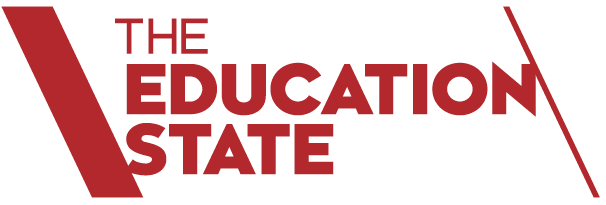 The School Community

School Name: Bolinda Primary School (1070)About Our School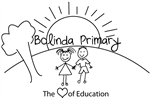 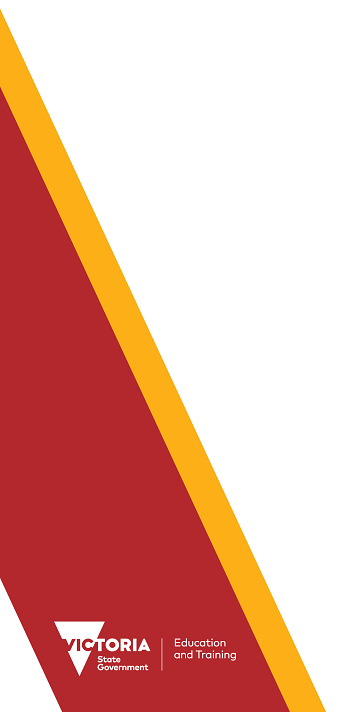 School contextBolinda Primary School is located in Bolinda at the corner of Mullalys Road and Melbourne-Lancefield Road. It is a rather unique school. Due to our geographical location, we are able to provide an alternative education choice to the wider community. Bolinda provides a secure learning environment and a rewarding curriculum that strives to meet the needs of individual students. 35 students were enrolled at this school in 2018, 14 females and 21 males, working in two multi-age flexible learning spaces. There were two full time teachers with an average class size of 17 students. There were also two part time teacher aides. Parent Opinion Survey results indicate higher than average satisfaction and has for many years. 
The rural outlook of the school engenders pride, warmth, a sense of belonging and a strong partnership between home and school. The school provides an educationally challenging learning and teaching program. It integrates the domains and dimensions of the Victorian Curriculum with a strong emphasis on Literacy, Numeracy, Health and Physical Education, Digital Technology, Science, The Arts and Languages (French), and STEM. Students are also able to participate in a range of inter-school sports including cross-country, athletics, softball, netball and basketball. We also conduct the Stephanie Alexander Kitchen Garden Program for year 3-6 students. 
The school was lucky enough to have a 1:1 Netbook program and 1:3 iPad program for the students. 
We belong to a cluster of small rural schools. This cluster provides students with opportunities to broaden academic and social activities as well as teacher professional development opportunities which further extend learning and teaching skills.Framework for Improving Student Outcomes (FISO)In 2018, Bolinda Primary School focused on two FISO priority areas:
1. Excellence in teaching and learning Achievements made in this FISO priority area during 2018 included:
? Whole School planning documents reflecting depth and breadth of curriculum content.
? Planning documents reflecting a more detailed and consistent approach across the 2 classrooms.
? Curriculum Days targeted the professional learning of staff in line with our AIP.
? Whole school deep understanding of the use and purpose of formative assessment to inform planning.
? Purchasing of resources and training aligned with school goals.
? Development of a Teaching and Learning Framework showcasing what we do at BPS and how we teach our students.
? Modification of our Individual Learning Plans for students to incorporate more student voice and choice.
1. Community Engagement in Learning Achievements made in this FISO priority area during 2018 included:
? Hosting more family events to further engage our community.
? Celebrating academic achievements at school assemblies with a focus on student growth.
? Acknowledgement of students with absences below 2 days per term with Attendance Awards.
? Whole staff professional learning around community engagement, including many professional readings on the topic.
? Many more whole school (funded) well-being projects, including Mindfulness, Body Awareness, and whole school excursions linked to student well-being.
? Activated more student voice through our first ever school captains and leadership team, with greater responsibility.
? Increased parent involvement through the purchasing of an online portal for parent access to attendance, reports, well-being and school events.AchievementThe 2018—21 Strategic Plan sets goals to improve learning outcomes for all students in the English and Mathematics domains of the Victorian Curriculum and to provide an intervention program for students not achieving expected reading milestones. The target set was for each student deemed capable to progress by at least one level each year from 2018 to 2021 in English and Mathematics. The Victorian Curriculum data demonstrated that in teacher judgements, there were significant numbers of students making less than one year’s growth in English and Mathematics and the target had not been met. A second target was set for identified students to continue to improve skills with explicit, targeted intervention. The school hired a Speech Pathologist to work with students who were identified as 'at risk' in literacy, who also planned Professional Learning for staff for a consistent approach to addressing the literacy achievement in the school. A tutor was also hired to work alongside the students who were deemed 12 months ahead in order to continue their progress. All students working with the tutor made 12 months progress over the course of the year. All staff were involved in a Targeted Numeracy Intervention Program during the second semester of 2018, which allowed us to hone in on all students and work with them at their next stage of learning. This information provides clear direction for our 2019 Annual Implementation Plan.EngagementThe 2018-2021 Strategic Plan Engagement goals were related to improved attendance and building community links through families and networks. The targets were to maintain school absences at the state average for 2018, and to build upon the already existing strong community links with our families and other small schools in our network to improve student outcomes. Student absences had generally trended downwards from 2014 to 2017. With increased enrollments throughout 2018, bringing us to 41 students, absenteeism crept up to just above the state average. With an improved focus on student engagement, voice and agency in 2019, and a restructure of our Student Representative Council into a Student Voice Team, we are hoping to reduce student absences again to below the state average. Much stronger links to our local network schools, Hesket PS and Darraweit Guim PS have meant that staff have had greater access to Professional Learning and increased opportunities to moderate student work and have robust discussions with other staff members around student outcomes.WellbeingThe new Strategic Plan well-being goal is to continue to build a school focus on the promotion of positive relationships, student resilience and engagement with learning, and the targets are to improve results in the Attitudes to School Survey and Parent Opinion survey variables related to School Connectedness, Student Motivation and Student Safety. The data from the Attitude to School Survey (AToSS) demonstrated that in 2018, the target for School Connectedness had not been met (66%, target 82%), and motivation and interest (75%, target 84%). The data from the Parent Opinion Survey in 2018 indicated that the Parent Satisfaction was at 100%, with student connectedness at 93%, managing bullying at 97% and motivation and support at 90%. Our Year 6 data was much higher than our Year 5 data, which after analysis, brought down a lot of our scores, and we have identified the reasons for this as being due to a larger focus on our Year 6 Leadership team and a perceived lack of focus on our Year 5 students, which we will be addressing in 2019.Financial performance and positionThe school was financially sound in 2018 ensuring funds were able to be spent on improving student outcomes. Sound financial practices including regular Finance Committee meetings, developing and monitoring budgets and ensuring Profit and Loss Statements for the school have been utilized. Ongoing and regular maintenance, including, painting, grounds work, re-wiring of the school and general repairs occurred in 2018. The School Council approved the building of a new school kitchen to provide newer facilities for our Stephanie Alexander Kitchen Garden Program. A part-time gardener was also hired to maintain the vegetable patches for the school cooking program. The school upgraded to a new school website to ensure prospective and current families had access to current and relevant information about the school improvement priorities at Bolinda Primary School. PSDMS funding was reviewed and aligned to the Integration Aide timetable to ensure resources were allocated where required. In 2018, equity funding supported our Literacy resources being updated and teachers supplied with ongoing training in literacy intervention to assist at-risk students. A Speech Pathologist was hired on staff in a part-time capacity, working with risk students and providing Professional Learning for all staff. High achieving students were also supported through the recruitment of a school tutor, working in all areas of the curriculum. The school updated it's literacy resources in line with our new speech program, purchasing Synthetic Phonics resources, such as decodable readers and Apps. A new mindfulness program was brought into the school, subsidised by government funding, providing all students with an engaging well-being program, run by a professional mindfulness coach.For more detailed information regarding our school please visit our website at http://www.bolindaps.vic.edu.au/